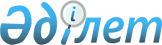 О внесении изменения в решение Северо-Казахстанского областного маслихата от 19 марта 2015 года № 33/5 "Об утверждении Правил отлова и уничтожения бродячих собак и кошек на территории населенных пунктов Северо-Казахстанской области"
					
			Утративший силу
			
			
		
					Решение Северо-Казахстанского областного маслихата от 17 марта 2021 года № 3/5. Зарегистрировано Департаментом юстиции Северо-Казахстанской области 30 марта 2021 года № 7196 Утратило силу решением Северо-Казахстанского областного маслихата от 28 сентября 2022 года № 21/5
      Сноска. Утратило силу решением Северо-Казахстанского областного маслихата от 28.09.2022 № 21/5 (вводится в действие по истечении десяти календарных дней после дня его первого официального опубликования).
      В соответствии с пунктом 2-2 статьи 6 Закона Республики Казахстан от 23 января 2001 года "О местном государственном управлении и самоуправлении в Республике Казахстан", статьей 26 Закона Республики Казахстан от 6 апреля 2016 года "О правовых актах", Северо-Казахстанский областной маслихат РЕШИЛ:
      1. Внести в решение Северо-Казахстанского областного маслихата "Об утверждении Правил отлова и уничтожения бродячих собак и кошек на территории населенных пунктов Северо-Казахстанской области" от 19 марта 2015 года № 33/5 (опубликовано 5 мая 2015 года в газетах "Солтүстік Қазақстан" и "Северный Казахстан", зарегистрировано в Реестре государственной регистрации нормативных правовых актов под № 3232) следующее изменение:
      в Правилах, утвержденных указанным решением пункт 3 изложить в следующей редакции:
      "3. Отлов, транспортировку, временное содержание и уничтожение бродячих собак и кошек осуществляют государственные ветеринарные организации, созданные местным исполнительным органом области (ветеринарные станции районов и города Петропавловска), осуществляющие деятельность в области ветеринарии (далее - Организация)".
      2. Настоящее решение вводится в действие по истечении десяти календарных дней после дня его первого официального опубликования.
					© 2012. РГП на ПХВ «Институт законодательства и правовой информации Республики Казахстан» Министерства юстиции Республики Казахстан
				
      Председатель сессииСеверо-Казахстанского областногомаслихата

Б. Жалгасбаев

      СекретарьСеверо-Казахстанского областногомаслихата

В. Бубенко
